Ohodnoť pomocí semaforu, jak se Ti dařilo 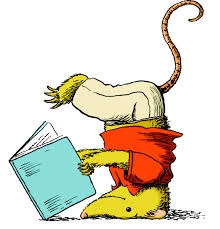 v dílně čtení v 1. pololetí: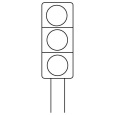 Dodržuji pravidla dílny čtení. Aktivně pracuji na úkolech zadaných v dílnách. Přečetl jsem již nejméně jednu knihu.Připravil jsem křeslo pro čtenáře. Můj plán do 2. pololetí: Jaký pokrok chceš udělat v dílně čtení?………………………………………………………………………………………………………………………………………………………………………………………………………………………………………………………………………………………………………Dílna čtení pro pokročilé, Mgr. Hana Žežulová, 2016Ohodnoť pomocí semaforu, jak se Ti dařilo v dílně čtení v 1. pololetí:Dodržuji pravidla dílny čtení. Aktivně pracuji na úkolech zadaných v dílnách. Přečetl jsem již nejméně jednu knihu.Připravil jsem křeslo pro čtenáře. Můj plán do 2. pololetí: Jaký pokrok chceš udělat v dílně čtení?……………………………………………………………………………………………………………………………………………………………………………………………………………………………………………………………………………………………………… Dílna čtení pro pokročilé, Mgr. Hana Žežulová, 2016